The Woodlands at Phillips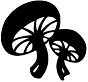       Mushroom-Herb Stuffed French toastServing Size: 2 prepared French toast. Ingredients:1 pound thinly sliced Maitake4 tablespoons butter, divided  1 package (8 ounces) reduced-fat cream cheese2 cups (8 ounces) shredded Gruyere or Swiss cheese, divided4 tablespoons minced chives, divided1 tablespoon minced fresh tarragon or 1 teaspoon dried tarragon1 garlic clove, minced1/8 teaspoon salt 1/8 teaspoon pepper16 slices Texas toast4 eggs 2 cups 2% milk2 tablespoons butter, melted Directions:In a large skillet, sauté mushrooms in 1 tablespoon butter until tender, set aside.In a small bowl, beat the cream cheese. 1 cup Gruyere Cheese. 2 tablespoons chives, tarragon, garlic, salt, and pepper until blended.  Spread over bread slices. Spoon mushrooms over half of the slices; place remaining bread slices over the top. In a shallow bowl, whisk eggs, milk and melted butter. Dip both sides of sandwiches into egg mixture.In a large skillet, toast sandwiches in remaining butter in batches for 2-3 minutes on each side or until golden brown. Sprinkle with remaining cheese and chives. Yield: 8 servings 